To:	        M/s Subject:	Request for Quotation: - NIC Equipment-2Please provide quotation for following items. Quotes will be submitted in closed envelop and must reached to SCM Office latest by 26 March 2021 before 1200 hrs.Please provide unit price of each item, Total price per item, Total price of all items without all applicable taxes and total price with all taxes.Please also mention date of quote, NTN and STRN number in your quotation.Delivery period will be 10 days from the day of placing order.Rates shall be quoted on free delivery basis at NUTECH Islamabad.Please ensure delivery within stipulated time.Quotes must reach in SCM Office 2nd Floor Admin Block NUTECH Islamabad latest   by 26 March 2021 before 1200 hrs.7.	The same RFQ may also be available on NUTECH Website i.e https://nutech.edu.pk/downloads/procurement/rfqs/LD will be imposed as per rules.Quotes will be opened on 26 March 2021.100% payment will be made after successful completion of the order.Deputy Assistant DirectorSupply Chain Management OfficeAnnexure-A									Annexure-F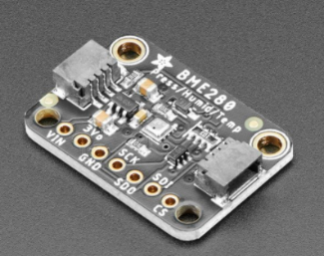 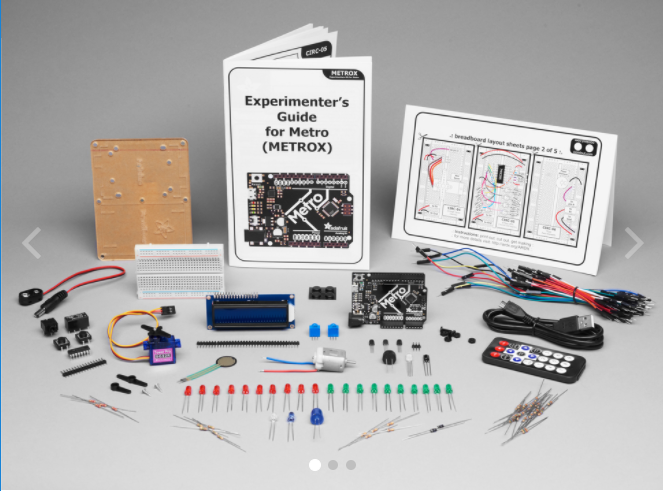 Annexure-B									Annexure-G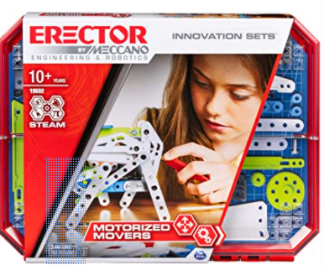 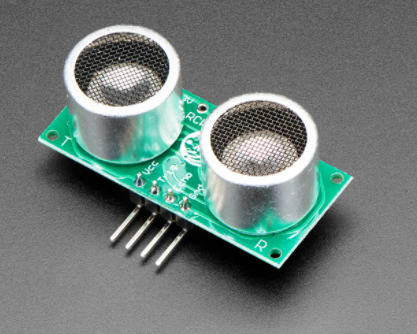 Annexure-C								         Annexure-H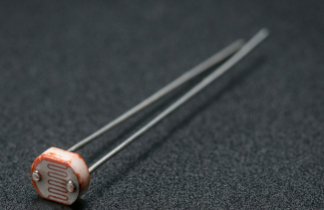 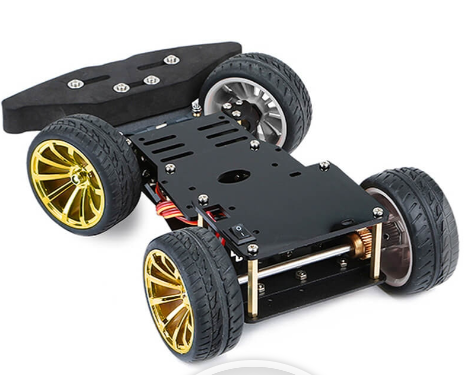 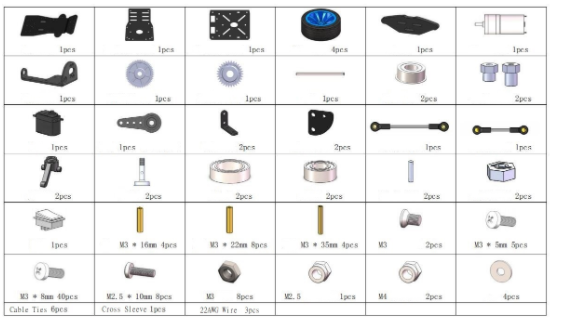  							Annexure-I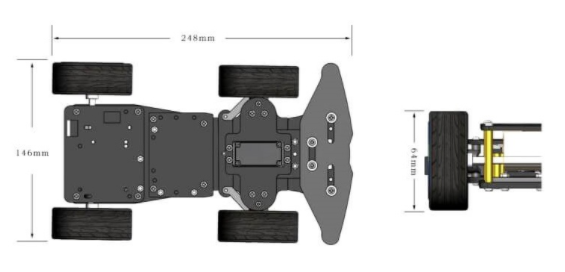 Annexure-D									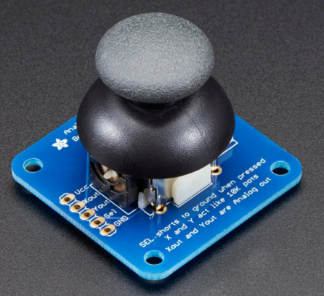 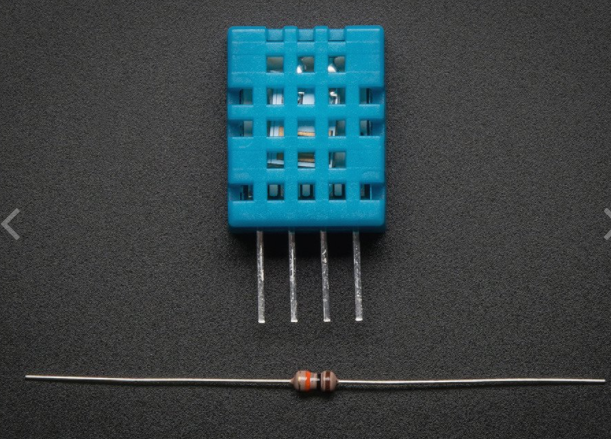 Annexure E									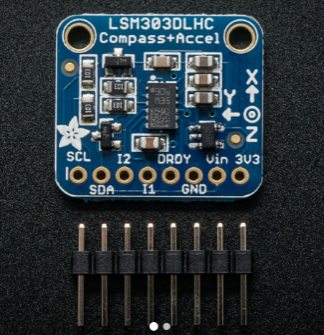 Annexure-J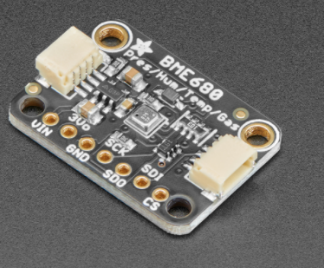 National University of Technology               (NUTECH)IJP Road,             Sector I-12Islamabad Telephone :       051-5476805106/SCM/NUTECH                19 March 2021SerItemSpecificationsSpecificationsA/UCountry of OriginQty ReqPrice/UnitTotal PriceTemperature Humidity Pressure Sensor Adafruit BME280 I2C or SPIOr EquivalentSensor for measurement of environmental parameters with temperature, barometric pressure and humidity.(Sample Picture attached at Annex A)Sensor for measurement of environmental parameters with temperature, barometric pressure and humidity.(Sample Picture attached at Annex A)NoEuropean / North American20S.T.E.A.M. Building Kit with AnimatronicsMeccano, Motorized Moversor EquivalentInside a re-useable case, our future engineer will find everything they need to construct their own creations and animate themSpecification: (minimum)196 Parts1 Motor1 Maker Tool8 Blueprints1 Instruction Manual(Sample Picture attached at Annex B)Inside a re-useable case, our future engineer will find everything they need to construct their own creations and animate themSpecification: (minimum)196 Parts1 Motor1 Maker Tool8 Blueprints1 Instruction Manual(Sample Picture attached at Annex B)NoEuropean 24wd RC smart car chassis metal servo & bearing kit for arduino4-wheel car chassisSpecifications (minimum):Motor work voltage: 6-12VServo model: MG996Car size: 248mm(l) x 146mm(w) x 70mm(h)Weight: 680g Package listMetal chassis x 1
Acrylic chassis x 2
65 MM wheels x4
Anti-collision cotton x1
Metal gear motor x1
Engine counting bracket x1
Steering wheel x 2
Rear-wheel link x1
Rolling bearing flange x2
17 MILLIMETERS D-5MM coupling x2 MG996R actuator x1
Servo arm x1
L Mount bracket x1
Sector x 2
Pull rod x2
Steering bellcrank x2
Transmission link x2
Bearing (8mm) x 2
Bearing (12mm) x 2
Aluminum column x 2
Hexagon adapter x 2
Switch x1
M3 * 16mm passage double copper column x 4 M3 * 16mm
M3 * 22mm passage double copper column x 8 M3 * 22mm
M3 * 35mm passage double copper column x 4 M3 * 35mm
M3 * 5mm head screwdriver x2
M3 * 5mm screwdriver x5
M3 * 8mm screwdriver x40
M2.5 * 10mm Screw x 8
M3 locknut x 8
M2.5 locknut x 1
M4 locknut x 2
Gasket x4
Cross sleeve x1
Cable ties x6
22AWG wire x 3(Sample Picture attached at Annex C)4-wheel car chassisSpecifications (minimum):Motor work voltage: 6-12VServo model: MG996Car size: 248mm(l) x 146mm(w) x 70mm(h)Weight: 680g Package listMetal chassis x 1
Acrylic chassis x 2
65 MM wheels x4
Anti-collision cotton x1
Metal gear motor x1
Engine counting bracket x1
Steering wheel x 2
Rear-wheel link x1
Rolling bearing flange x2
17 MILLIMETERS D-5MM coupling x2 MG996R actuator x1
Servo arm x1
L Mount bracket x1
Sector x 2
Pull rod x2
Steering bellcrank x2
Transmission link x2
Bearing (8mm) x 2
Bearing (12mm) x 2
Aluminum column x 2
Hexagon adapter x 2
Switch x1
M3 * 16mm passage double copper column x 4 M3 * 16mm
M3 * 22mm passage double copper column x 8 M3 * 22mm
M3 * 35mm passage double copper column x 4 M3 * 35mm
M3 * 5mm head screwdriver x2
M3 * 5mm screwdriver x5
M3 * 8mm screwdriver x40
M2.5 * 10mm Screw x 8
M3 locknut x 8
M2.5 locknut x 1
M4 locknut x 2
Gasket x4
Cross sleeve x1
Cable ties x6
22AWG wire x 3(Sample Picture attached at Annex C)NoImported3Basic temperature-humidity sensor + extrasDHT11Or equivalentUltra low-cost digital temperature and humidity sensor. Use a capacitive humidity sensor and a thermistor to measure the surrounding air, and spits out a digital signal on the data pin (no analog input pins needed). Its fairly simple to use, but requires careful timing to grab data. 3 to 5V power and I/O2.5mA max current use during conversion (while requesting data)Good for 20-80% humidity readings with 5% accuracyGood for 0-50°C temperature readings ±2°C accuracyNo more than 1 Hz sampling rate (once every second)Body size 15.5mm x 12mm x 5.5mm4 pins with 0.1" spacing(Sample Picture attached at Annex D)Ultra low-cost digital temperature and humidity sensor. Use a capacitive humidity sensor and a thermistor to measure the surrounding air, and spits out a digital signal on the data pin (no analog input pins needed). Its fairly simple to use, but requires careful timing to grab data. 3 to 5V power and I/O2.5mA max current use during conversion (while requesting data)Good for 20-80% humidity readings with 5% accuracyGood for 0-50°C temperature readings ±2°C accuracyNo more than 1 Hz sampling rate (once every second)Body size 15.5mm x 12mm x 5.5mm4 pins with 0.1" spacing(Sample Picture attached at Annex D)NoEuropean / North American10Triple-axis Accelerometer+Magnetometer (Compass) Board)LSM303Or equivalentInside are two sensors, one is a classic 3-axis accelerometer, which can tell we which direction is down towards the Earth (by measuring gravity). The other is a magnetometer that can sense where the strongest magnetic force is coming from, generally used to detect magnetic north.The compact sensor should use I2C to communicate, a 3.3V max chip, added circuitry to make it 5V-safe logic and power, for easy use with either 3 or 5V microcontrollers. Simply connect VCC to +3-5V and ground to ground. Then read data from the I2C clock and data pins.(Sample Picture attached at Annex E)Inside are two sensors, one is a classic 3-axis accelerometer, which can tell we which direction is down towards the Earth (by measuring gravity). The other is a magnetometer that can sense where the strongest magnetic force is coming from, generally used to detect magnetic north.The compact sensor should use I2C to communicate, a 3.3V max chip, added circuitry to make it 5V-safe logic and power, for easy use with either 3 or 5V microcontrollers. Simply connect VCC to +3-5V and ground to ground. Then read data from the I2C clock and data pins.(Sample Picture attached at Annex E)NoEuropean / North American10Experimentation Kit for Metro 328Adafruit MetroX Classic Kit or equivalentSpecification: (minimum)At the heart it must be ATmega328P, with 32KB of flash and 2KB of RAM, running at 16 MHz. Includes:Arduino Prototyping Bundle (the latest Adafruit Metro, half size breadboard & acrylic holder)65 Piece Jumper Wire BundleFull color printed 32-page Experimenter's Guide13 color Breadboard Layout SheetsUSB Cable9V battery clipMicro ServoDC Toy MotorMini Remote Control16x2 LCD + extrasForce Sensitive ResistorLoads of components:1x 10K Pot1x Piezo Buzzer3x 10K 5% Resistors3x 2.2K 5% Resistors2x IN4001 Diode1x 5V Relay1x TMP36 Temperature Sensor25x 560ohm 5% Resistors1x 74HC595 Chip3x Extra-long Servo Pin1x Headphone Jack2x PN22221x 220uF / 6.3V Electrolytic Capacitor16-pin Male Header2x 12mm Tactile Switch1x IR Sensor1x HW-5P-1 Light Sensor1x 5mm IR LED1x Diffused RGB LED1x Diffused 10mm Blue LED10x Diffused Red 5mm LED10x Diffused Green 5mm LED(Sample Picture attached at Annex F)Specification: (minimum)At the heart it must be ATmega328P, with 32KB of flash and 2KB of RAM, running at 16 MHz. Includes:Arduino Prototyping Bundle (the latest Adafruit Metro, half size breadboard & acrylic holder)65 Piece Jumper Wire BundleFull color printed 32-page Experimenter's Guide13 color Breadboard Layout SheetsUSB Cable9V battery clipMicro ServoDC Toy MotorMini Remote Control16x2 LCD + extrasForce Sensitive ResistorLoads of components:1x 10K Pot1x Piezo Buzzer3x 10K 5% Resistors3x 2.2K 5% Resistors2x IN4001 Diode1x 5V Relay1x TMP36 Temperature Sensor25x 560ohm 5% Resistors1x 74HC595 Chip3x Extra-long Servo Pin1x Headphone Jack2x PN22221x 220uF / 6.3V Electrolytic Capacitor16-pin Male Header2x 12mm Tactile Switch1x IR Sensor1x HW-5P-1 Light Sensor1x 5mm IR LED1x Diffused RGB LED1x Diffused 10mm Blue LED10x Diffused Red 5mm LED10x Diffused Green 5mm LED(Sample Picture attached at Annex F)NoEuropean / North American4Ultrasonic Distance Sensor - 3V or 5V HC-SR04 compatible - RCWL-1601or equivalent3V Ultrasonic Sonar Distance Sensor and a pair of flippers.Should work at about 2cm to 450cm away(Sample Picture attached at Annex G)3V Ultrasonic Sonar Distance Sensor and a pair of flippers.Should work at about 2cm to 450cm away(Sample Picture attached at Annex G)NoEuropean / North American12Photo cell (CdS photoresistor)CdS cells are little light sensors. As the squiggly face is exposed to more light, the resistance goes down. When its light, the resistance is about ~1KΩ, when dark it goes up to ~10KΩ.Dimensions (minimum):Length: 4.46mm/0.18inWidth: 5mm/0.20inHeight: 2.09mm/0.08inWeight: 0.25g/0.01oz(Sample Picture attached at Annex H)CdS cells are little light sensors. As the squiggly face is exposed to more light, the resistance goes down. When its light, the resistance is about ~1KΩ, when dark it goes up to ~10KΩ.Dimensions (minimum):Length: 4.46mm/0.18inWidth: 5mm/0.20inHeight: 2.09mm/0.08inWeight: 0.25g/0.01oz(Sample Picture attached at Annex H)NoEuropean / North American20Analog 2-axis Thumb Joystick with Select Button + Breakout BoardThe thumbstick is an analog joystick - more accurate and sensitive than just 'directional' joysticks - with a 'press in to select' button.Specification (minimum):Dimensions: 1.5" wide x 1.5" long x 1.25" tall (when assembled)Weight: 12 grams ( 0.4oz )Power: Usable with any voltage up to 5V, 2 analog outputs. 1 milliamp draw when used with 5V(Sample Picture attached at Annex I)The thumbstick is an analog joystick - more accurate and sensitive than just 'directional' joysticks - with a 'press in to select' button.Specification (minimum):Dimensions: 1.5" wide x 1.5" long x 1.25" tall (when assembled)Weight: 12 grams ( 0.4oz )Power: Usable with any voltage up to 5V, 2 analog outputs. 1 milliamp draw when used with 5V(Sample Picture attached at Annex I)NoEuropean / North American10Temperature, Humidity, Pressure and Gas Sensor - STEMMA QTAdafruit BME680 Or equivalentShould contain temperature, humidity, barometric pressure, and VOC gas sensing capabilities. All over SPI or I2C at a great price(Sample Picture attached at Annex J)Should contain temperature, humidity, barometric pressure, and VOC gas sensing capabilities. All over SPI or I2C at a great price(Sample Picture attached at Annex J)NoEuropean / North American10Net Total (Without Taxes)Net Total (Without Taxes)Net Total (Without Taxes)Net Total (Without Taxes)Total TaxesTotal TaxesTotal TaxesTotal TaxesGross Total inclusive of all taxesGross Total inclusive of all taxesGross Total inclusive of all taxesGross Total inclusive of all taxes